Complexmetric Titrationتسحيحات  تكوين المعقداتيتضمن هذا النوع من التسحيحات اضافة عوامل معقدة او ليكندات (ligands ) ذات شحنة سالبة  وتمتلك زوج او اكثر من الاكترونات غير المشتركه بمعنى اخر تحتوي على ذرة  (الاوكسجين او النتيروجين او الكبريت  ).تتفاعل هذه الليكندات مع الفلز المراد تقديره لتكوين  معقد مايسمى مركب تناسقي coordination  compoundM+n    +     nL<------------------>MLnMetal    Ligand                          complexالليكاند  او المادة المعقدة  المستخدمه في هذه التجربه هي :-
EDTA))       Ethylene Di amine Tetra Acetic acid
التي تتفاعل مع الفلز المراد تقديره وحسب مفهوم حوامض وقواعد لويس تعتبر ال EDTA هي القاعده التي تهب donor))الزوج الالكتروني للفلز الذي يكون بمثابة حامض لويس فيستقبل  acceptor)) الزوج الالكتروني ليكونوا مركب تناسقي عن طريق اواصر تساهميه تناسقيه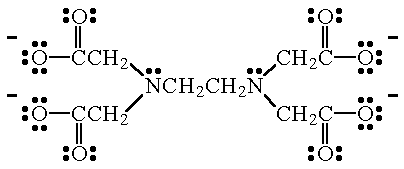 EDTADetermination of water hardnessتقدير عسره الماءتستخدم ال  EDTA في تجربه تقدير عسره الماء بدلالة CaCO3  ويعبر عنها عادة بوحدة ppm (mg/L) حيث يعزى سبب العسره الى وجود ايونات Ca+2   Mg+2 ,والتي تسحح مع محلول قياسي لمادة EDTA باستخدام دليل عضوي يدعىEriochrome blak T  (EBT) يرمز له H3In  حيث يتفكك بالماء ليعطي اللون الازرق H3In<------------>   HIn-2    2H+
لون ازرقHIn-2+ Ca+2 <------------>InCa-   + H+HIn-2 + Mg+2 <------------>InMg-   + H+معقد لونه ارجواني 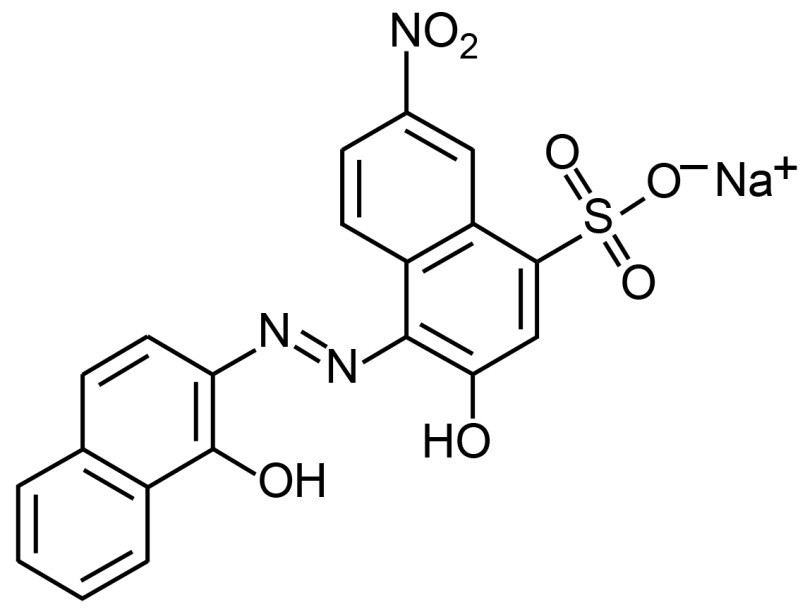 الدليل EBTبالنسبه للدليل EBT عند اضافته للماء العسر وفي وسط قاعديPH=10باستخدام بفرNH3 :NH4CL) )  يكون لونه احمرنبيذي  وبعد انتهاء التسحيح والوصول الى نقطه التكافؤ يرجع للون الازرق.هذا النوع من التسحيحات  لتكوين المعقدات  تعتمد بالدرجه الاولى على استقراريه المعقد المتكون .
حيث ثابت استقرار معقد الكالسيوم اكبر من ثابت معقد المغنيسيوم وهذا الاخير ثابت استقراره مع EDTAاكبر من ثابت استقراره مع الدليل 
Ca -EDTAlogk=10.7
Mg-EDTAlogk=8.7
Mg-EBTlogk=7.0  لذلك فان اضافه الEDTA  للماء العسر سوف يحول كل الكالسيوم الى معقدCa-EDTA  اولا  بعدها يكون معقد مع المغنسيوم بعد ان يسحبه من معقد الدليل ليرجع الدليل حر ويعطي لونه الاصلي في  PH=10انواع العسرهالعسره المؤقتة :-سبب تكونها وجود املاح كاربونات وبيكاربونات الكالسيوم والمغنسيوم ويمكن ازالتها بترسيب هذه الاملاح بالغليان كما في المعادلات التاليه :-Ca(HCO3)2   ---------CaCO3  + CO2 + H2O           Mg(HCO3)2   ---------MgCO3  + CO2 + H2O العسرة الدائمية :- سبب تكونها وجود كلوريدات وكبريتات ونترات الكالسيوم والمغنيسيوم ولاتزال  الا باستخدام عدة تفاعلات كيميائيه .مثل اضافة بيكاربونات الصوديوم للماء العسر وبالتالي يترسب Ca, Mg  بشكل كاربونات يمكن التخلص منها بسهوله بالترشيح ؛-CaSO4 + Na2CO3---------CaCO3  + + Na2SO4MgSO4 + Na2CO3---------MgCO3  + + Na2SO4Procedureطريقه العمل:-                       اضف 25 ml  من ماء الحنفية في دورق مخروطي اضف 1ml  من محلول بفر PH=10  للمحلول اعلاه اضف 1—2)) قطرة من دليل EBT   سحح مع محلول قياسي من مادة EDTA   لحين الوصول الى نقطة التكافؤ حيث يتحول اللون من الاحمر الى اللون الازرق الغامق وهو لون الدليل احسب الحجم النازل من EDTA  الموجود في السحاحه .لون الدليل بالتجربة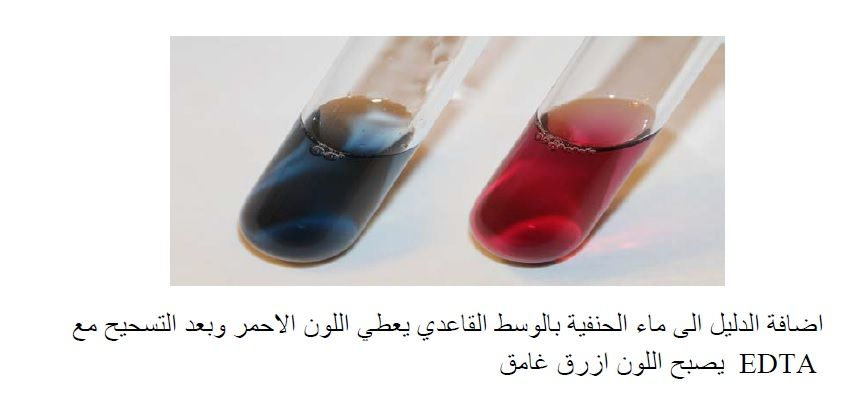 Calculationالحساباتتقدر العسره بدلالة CaCO3 بوحدة ppm حسب القانون التالي :-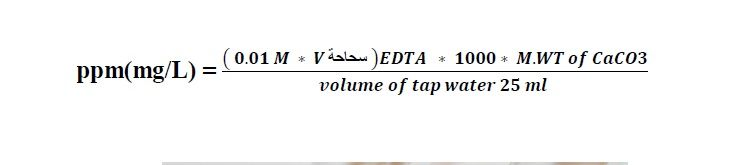 